附件2国美电器内购会入场券购买说明1大麦网购票流程附件2特权码100943633、成功下单后，大麦网发送短信至用户注册手机上，您需要将本人姓名+电话+身份证号（后四位）+订单号，一并发送您身边的国美同仁： 翟建华：13969301990微信13969301990 4、您身边的国美同仁会将入场券送到您的手中。5、所购门票，在您心仪的商品中已直降形式体现，入场券只做为活动入场使用，不购物不退款。国美电器联系人：翟建华联系电话：13969301990（手机号即微信号）报名时间：即日起-2018.4.18报名结束后内购劵2018.4.19日统一送至单位工会统一领取.4.19日当天未领取的，4.20日可去门店领取.4.21日当天不可领取入场券。（可打电话咨询，可加微信联系！）附：国美内购会部分商品价格列式：图片已实物为准注：以上仅为本次活动部分机型，活动范围全门店所有商品。品类商品描述双十一X东价4.21价格图例国产49英寸智能电视爱芒果32英寸智能电视22491666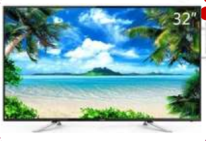 国产49英寸智能电视国产55英寸4K智能电视26891999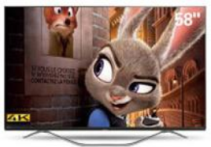 国产49英寸智能电视国产65英寸4K网络电视44993399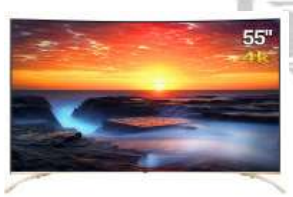 国产49英寸智能电视国产75英寸4K智能电视99997399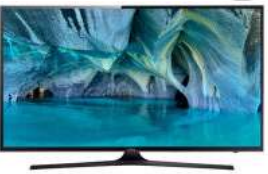 国产49英寸智能电视海信55英寸4KULED电视62894688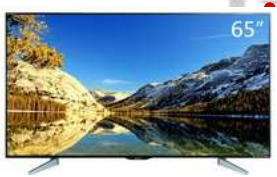 国产49英寸智能电视长虹70英寸启客语音电视109996999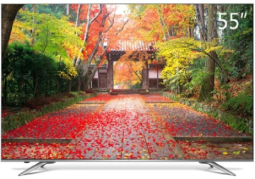 国产49英寸智能电视康佳55英寸全面屏艺术电视79996988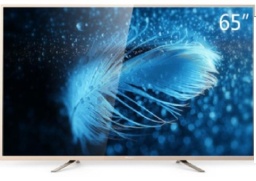 国产49英寸智能电视TCL65英寸量子点电视1369911888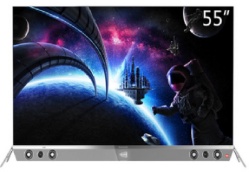 国产49英寸智能电视三星55英寸4K曲面智能电视54494888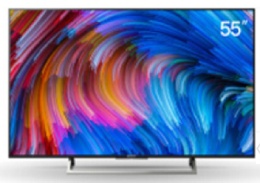 国产49英寸智能电视创维65英寸超薄极速电视88996999冰箱国产200立升直冷冰箱1299799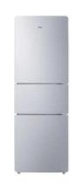 冰箱200立升风冷冰箱18991299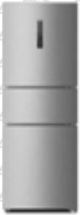 冰箱国产名牌500立升对开门冰箱29992699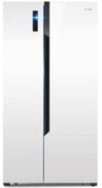 冰箱国产名牌300立升法式多门冰箱33992699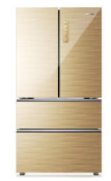 冰箱海尔460立升十字多门冰箱64994888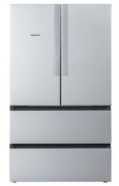 冰箱合资品牌660立升原装进口冰箱1899912999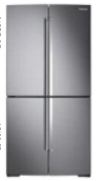 洗衣机国产品牌7公斤波轮洗衣机1299699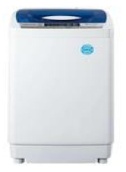 洗衣机国产品牌8公斤变频洗衣机21991499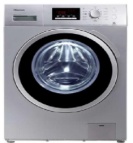 洗衣机国产9公斤滚筒洗衣机23991699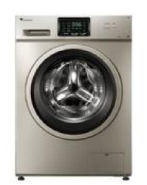 洗衣机松下8公斤滚筒洗衣机37111999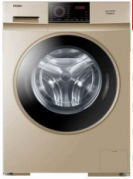 洗衣机西门子9公斤滚筒洗衣机50993699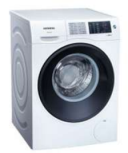 空调合资1P（26）冷暖挂机15991099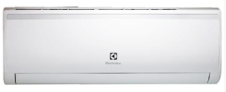 空调海信1.5P变频挂机30992488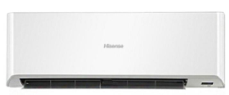 空调海尔1.5P变频挂机33992599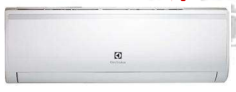 空调美的大1P变频挂机37992899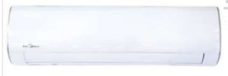 空调奥克斯2P变频圆柱柜机54994599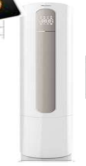 空调海尔3P变频圆柱柜机89997788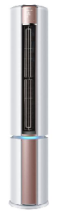 空调美的2P变频圆柱柜机93986979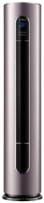 空调海信2P变频圆柱柜机52994599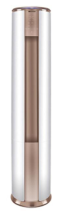 小家电飞利浦电吹风10928小家电九阳豆浆机1.2L21979小家电美的3叶电风扇19888小家电美的触摸式电磁炉33998小家电苏泊尔5L电压力锅399188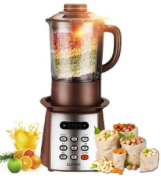 小家电苏泊尔蒸汽挂烫机699299小家电苏泊尔4升IH电饭煲699299小家电高端加热破壁机1299688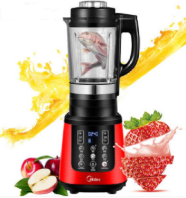 小家电科沃斯地面清洁机器人1299688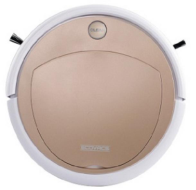 小家电亚都空气净化器29801888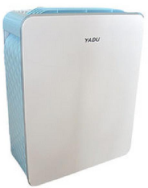 小家电安吉尔反渗透净水机49993799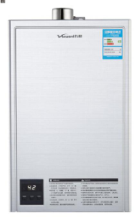 厨卫华帝50L热水器888188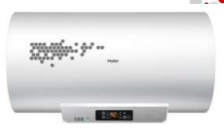 厨卫美的60L热水器899499厨卫海尔60L电热水器1599888厨卫史密斯60升热水器24981888厨卫美的烟灶19991299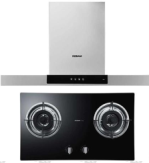 手机IPhoneX(64G)76996999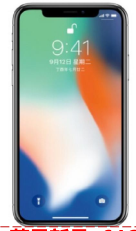 手机IPhone8PLUS(64)57995199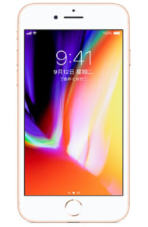 手机华为nova 6G+64G27992199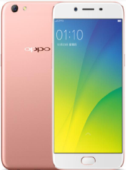 手机红米5PLUS 4G+64G1299899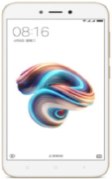 手机小米 NOTE3  6G+128G25992299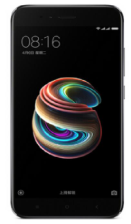 手机三星S9 PLUS 128G69995999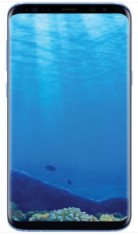 华为nova2 Plus4G+128G23991999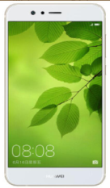 华为旗舰4G+64G34882688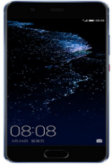 荣耀V10  6G+64G27992299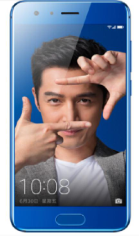 荣耀畅玩7X 4G+64G15991299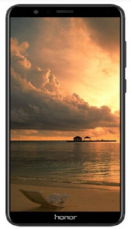 VIVO  XPLAY6  6G+64G34982698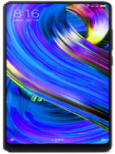 